INTERVIEW NICOLAS ROBERTTon film préféré ?Tanguy, 28 ans, il habite toujours chez ses parentsTa lecture préférée ?L’équipe, France footballLa voiture de tes rêves ? L’AX de GiovanniLa femme de tes rêves ? Moumoune et en second Eva Longoria.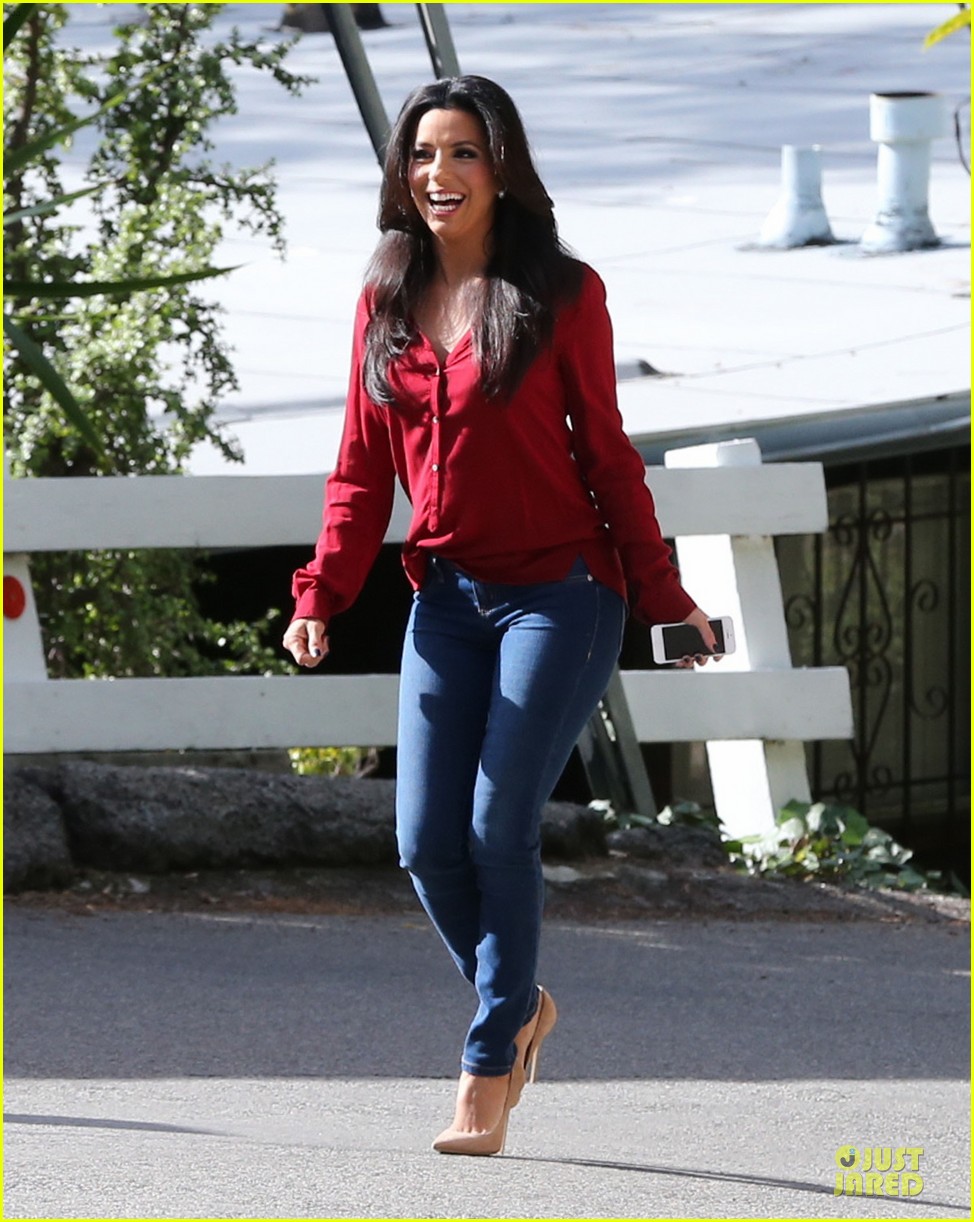 Ta destination de vacances rêvée ?Salou salou salou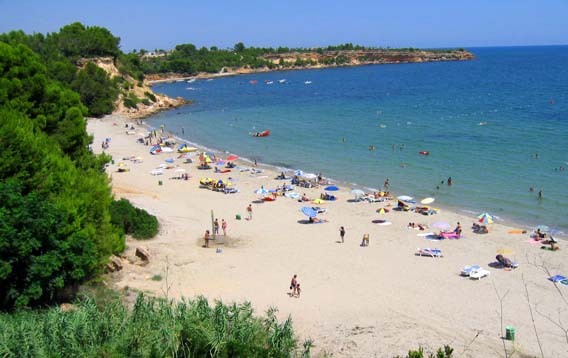 Ta boisson préférée ? Plutôt whiskyL’émission télé que tu ne manques jamais ?Ne touche pas à mon poste. Et le CFC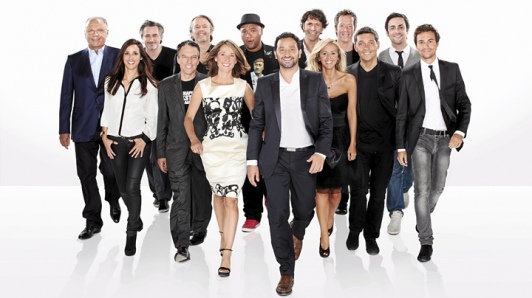 Ton rêve le plus fou ?Jouer numéro 9 et être aussi fort que Pan PanQu’est-ce que tu regardes en premier chez une femme ? Ses meules (poitrine)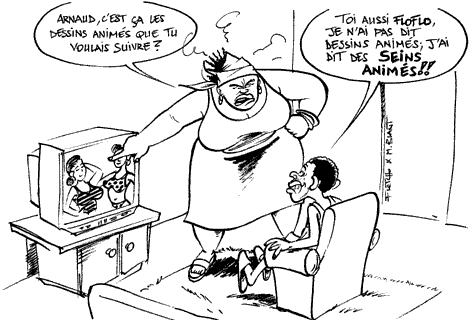 Ta devise ?L alcool est un ennemi, fuir l’ennemi, c est lâche !!!!Ton club préféré ?Stade rennais football clubTon joueur préféré ? Mon cœur balance entre Romain Danze et Paul Pogba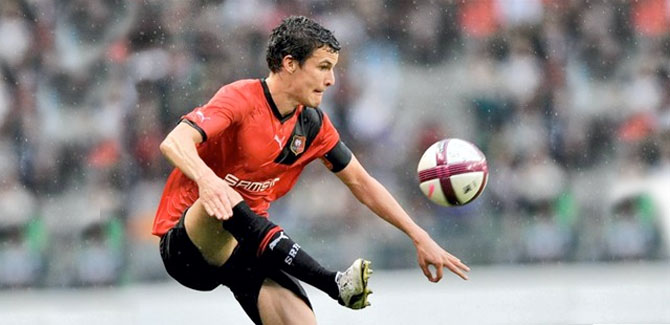 Le plus beau but de tous les temps ? Le miens contre CPB rennes en début de saison (montée de 70 mètres) et Zidane en ligue des championsLe plus grand joueur de tous les temps ?Comme pour le plus beau but, Zidane sans hésitationTu étais où le 12 juillet 1998 ?Avec mon biberon sur les genoux de mamanUn joueur de football qui t'agace ? Big mac (Gignac) et Motta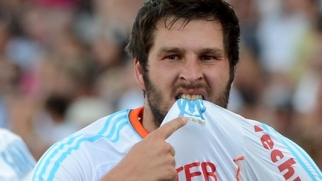 Le plus beau stade de tous les temps ? Mon cœur balance entre ES brie et Soulvache. Met en étant honnête Wembley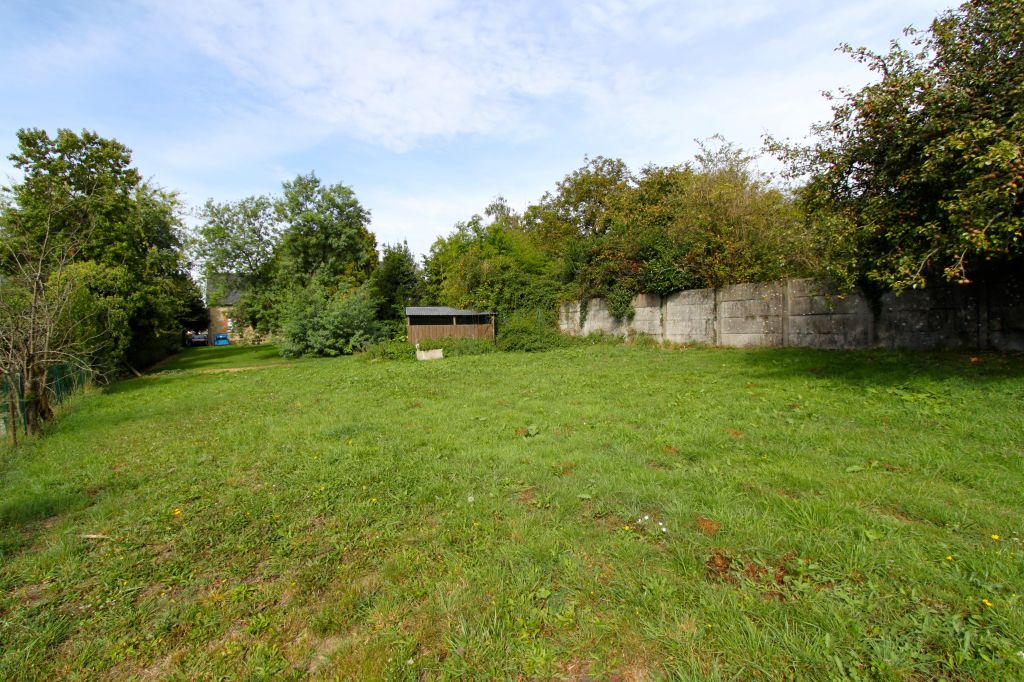 L'entraîneur le plus talentueux ? Venger Arsène. (Pour Tanguy alias le père frein)Ton équipe professionnelle idéale ?                                      Neuer.        Daniel Alves.      Varane.         Thuram           .Poulain..                    Pogba.    Modric.    Ronaldo.     Messi.                       Neymar.                  Calcium (Simon Tatard)12-guillaume Courtinier ( Martin ).13-Lucien (Romain).14-joseph (Kj)Passons à la vie du vestiaire...Ton petit surnom ?Le beau gosse, RbtQui est le plus chiant de ton équipe ?Kevin Jouin sans hésitationLe plus fayot ?Calcium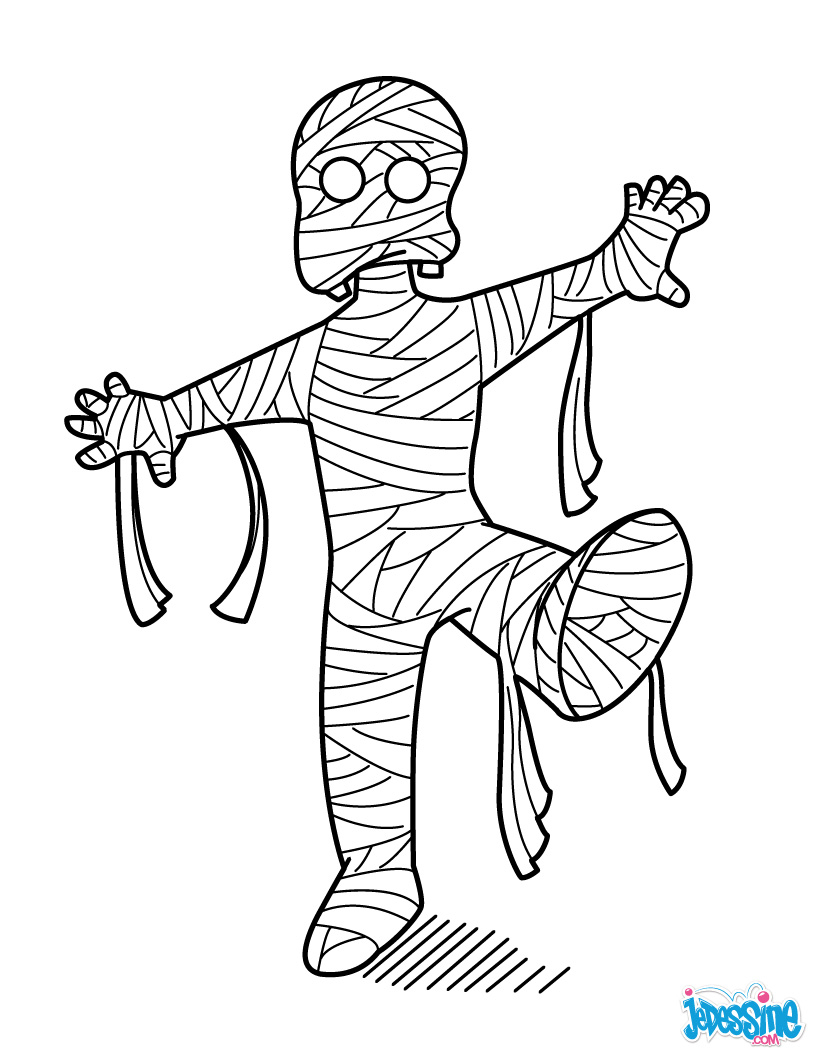 Le plus râleur ? Masson encore et toujours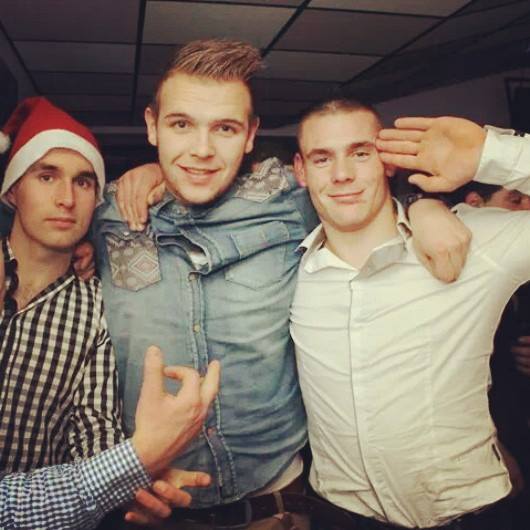 Le plus vantard ? CalciumLe beau gosse du vestiaire ? Charly Nuriec, et la trailleuse (petit polo et Jeans classe avant d aller cher Moumoune le vendredi soir )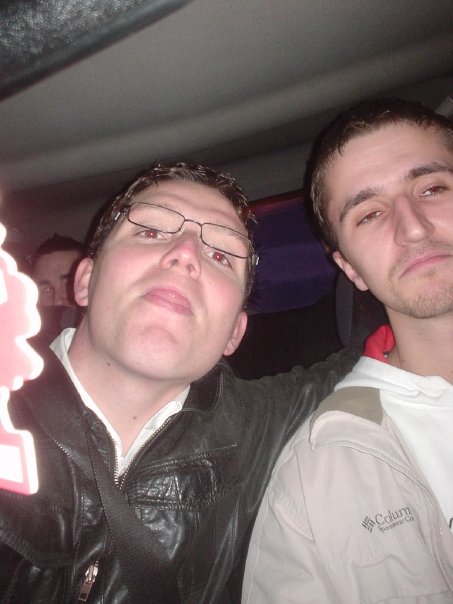 Le plus fêtard ?Sans hésitation Calcium, poulain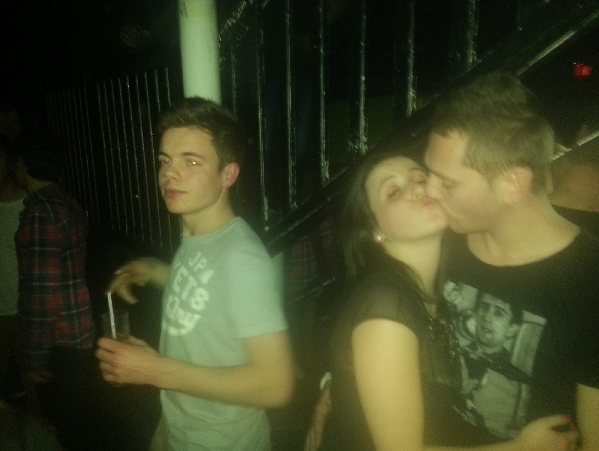 Le moins doué techniquement ?Poulain, et galette, les deux ces plus que limitéLe look le plus catastrophique ?Charly, air Max. Chaussette haute. Panta-court. Mais je n’oublie pas Bertrand Moy !!!Le plus chambreur ? Je dirais moiLe plus impressionnant sous la douche ?Pan Pan et Maxime Juan. , trop d abdosCelui qui a la plus belle gonzesse ?Je dirais Poulain ou Moniche. Mon cœur balance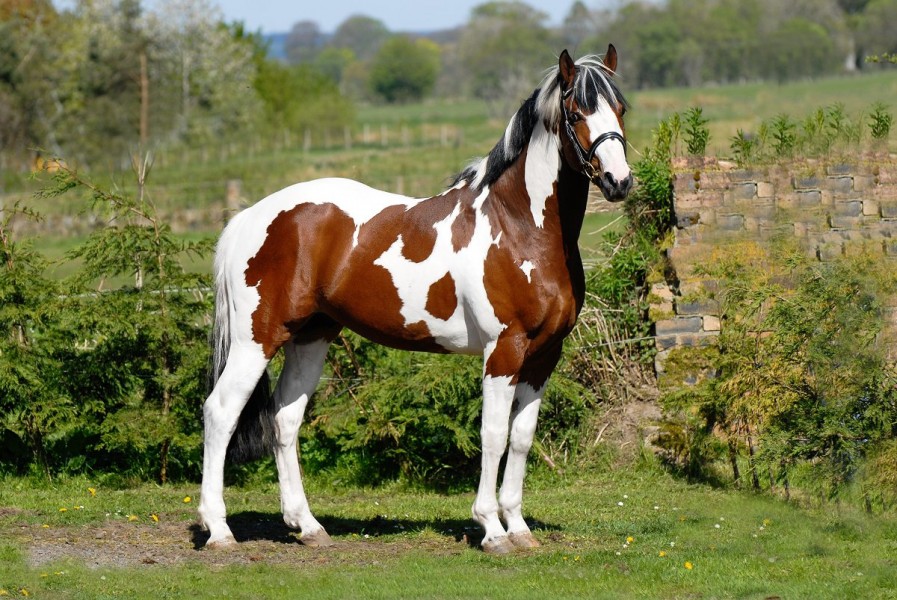 Celui qui se la pète le plus avec sa voiture ? Giovanni (son AX)Le Ballon d'or du groupe ?Pan PanLe "Ballon de plomb" du groupe ?JosephA toi le dernier mot :Merci de m avoir accordé cette interview, avant tout je souhaite plein de réussite a tout us Janzé, que les résultats soit la, met aussi que l ambiance festive reste la, Merci aux bénévoles (Jean Jean, Hélène) et aux autres, bisous a toute et a tous